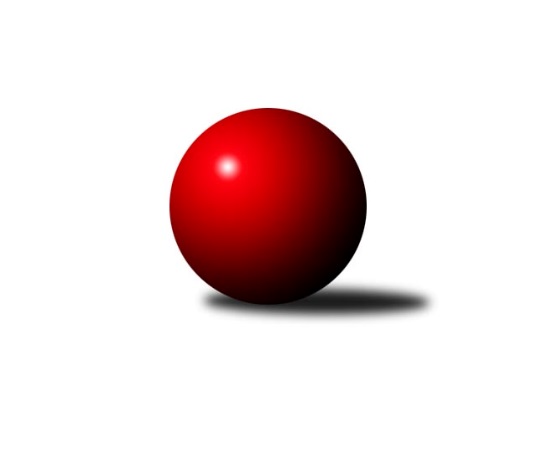 Č.16Ročník 2013/2014	23.5.2024 1. KLM 2013/2014Statistika 16. kolaTabulka družstev:		družstvo	záp	výh	rem	proh	skore	sety	průměr	body	plné	dorážka	chyby	1.	TJ Sokol Husovice	16	11	1	4	85.5 : 42.5 	(221.0 : 163.0)	3452	23	2246	1206	9.9	2.	TJ Sokol KARE Luhačovice˝A˝	16	10	1	5	75.0 : 53.0 	(214.0 : 170.0)	3433	21	2262	1171	15.4	3.	KK Moravská Slávia Brno ˝A˝	16	10	0	6	69.0 : 59.0 	(197.0 : 187.0)	3374	20	2220	1154	15	4.	SKK Rokycany	16	9	1	6	78.5 : 49.5 	(221.5 : 162.5)	3409	19	2227	1182	12.3	5.	KK Slavoj Praha	16	9	1	6	74.0 : 54.0 	(200.5 : 183.5)	3456	19	2245	1210	10.6	6.	SKK  Náchod	16	8	3	5	71.5 : 56.5 	(208.0 : 176.0)	3427	19	2244	1183	11.2	7.	TJ Sokol Kolín	16	9	0	7	70.0 : 58.0 	(194.5 : 189.5)	3377	18	2231	1147	15.7	8.	TJ Valašské Meziříčí	16	8	1	7	60.5 : 67.5 	(185.5 : 198.5)	3402	17	2224	1177	14.1	9.	TJ Jiskra Kovářská	16	7	0	9	57.0 : 71.0 	(175.5 : 208.5)	3353	14	2208	1145	18.5	10.	TJ Centropen Dačice	16	4	1	11	49.0 : 79.0 	(178.0 : 206.0)	3329	9	2200	1129	16.6	11.	TJ Třebíč	16	4	1	11	47.5 : 80.5 	(162.0 : 222.0)	3344	9	2220	1124	16.3	12.	TJ Spartak Přerov˝A˝	16	2	0	14	30.5 : 97.5 	(146.5 : 237.5)	3369	4	2227	1142	17.7Tabulka doma:		družstvo	záp	výh	rem	proh	skore	sety	průměr	body	maximum	minimum	1.	KK Moravská Slávia Brno ˝A˝	8	8	0	0	48.0 : 16.0 	(125.5 : 66.5)	3622	16	3739	3522	2.	SKK Rokycany	8	7	1	0	52.0 : 12.0 	(131.5 : 60.5)	3564	15	3676	3450	3.	TJ Sokol Husovice	8	7	0	1	51.0 : 13.0 	(124.5 : 67.5)	3490	14	3631	3431	4.	SKK  Náchod	8	6	2	0	45.5 : 18.5 	(115.0 : 77.0)	3569	14	3641	3519	5.	TJ Sokol Kolín	8	7	0	1	45.5 : 18.5 	(107.0 : 85.0)	3411	14	3467	3318	6.	TJ Sokol KARE Luhačovice˝A˝	8	7	0	1	43.0 : 21.0 	(117.5 : 74.5)	3512	14	3684	3413	7.	KK Slavoj Praha	8	6	0	2	41.5 : 22.5 	(107.5 : 84.5)	3387	12	3441	3358	8.	TJ Valašské Meziříčí	8	5	1	2	35.5 : 28.5 	(97.5 : 94.5)	3464	11	3539	3314	9.	TJ Třebíč	8	4	0	4	32.5 : 31.5 	(96.5 : 95.5)	3351	8	3469	3291	10.	TJ Jiskra Kovářská	8	4	0	4	30.0 : 34.0 	(90.5 : 101.5)	3327	8	3439	3192	11.	TJ Centropen Dačice	8	3	1	4	31.0 : 33.0 	(96.5 : 95.5)	3347	7	3464	3233	12.	TJ Spartak Přerov˝A˝	8	1	0	7	18.0 : 46.0 	(80.5 : 111.5)	3363	2	3484	3275Tabulka venku:		družstvo	záp	výh	rem	proh	skore	sety	průměr	body	maximum	minimum	1.	TJ Sokol Husovice	8	4	1	3	34.5 : 29.5 	(96.5 : 95.5)	3447	9	3581	3369	2.	KK Slavoj Praha	8	3	1	4	32.5 : 31.5 	(93.0 : 99.0)	3464	7	3589	3350	3.	TJ Sokol KARE Luhačovice˝A˝	8	3	1	4	32.0 : 32.0 	(96.5 : 95.5)	3423	7	3493	3274	4.	TJ Jiskra Kovářská	8	3	0	5	27.0 : 37.0 	(85.0 : 107.0)	3356	6	3457	3180	5.	TJ Valašské Meziříčí	8	3	0	5	25.0 : 39.0 	(88.0 : 104.0)	3394	6	3465	3280	6.	SKK  Náchod	8	2	1	5	26.0 : 38.0 	(93.0 : 99.0)	3409	5	3604	3291	7.	SKK Rokycany	8	2	0	6	26.5 : 37.5 	(90.0 : 102.0)	3389	4	3573	3299	8.	TJ Sokol Kolín	8	2	0	6	24.5 : 39.5 	(87.5 : 104.5)	3373	4	3456	3296	9.	KK Moravská Slávia Brno ˝A˝	8	2	0	6	21.0 : 43.0 	(71.5 : 120.5)	3343	4	3442	3244	10.	TJ Centropen Dačice	8	1	0	7	18.0 : 46.0 	(81.5 : 110.5)	3327	2	3450	3213	11.	TJ Spartak Přerov˝A˝	8	1	0	7	12.5 : 51.5 	(66.0 : 126.0)	3370	2	3494	3199	12.	TJ Třebíč	8	0	1	7	15.0 : 49.0 	(65.5 : 126.5)	3343	1	3488	3210Tabulka podzimní části:		družstvo	záp	výh	rem	proh	skore	sety	průměr	body	doma	venku	1.	TJ Sokol Husovice	11	9	1	1	64.5 : 23.5 	(158.0 : 106.0)	3434	19 	6 	0 	0 	3 	1 	1	2.	KK Slavoj Praha	11	7	1	3	54.0 : 34.0 	(141.0 : 123.0)	3458	15 	5 	0 	1 	2 	1 	2	3.	KK Moravská Slávia Brno ˝A˝	11	7	0	4	50.0 : 38.0 	(138.5 : 125.5)	3382	14 	5 	0 	0 	2 	0 	4	4.	SKK Rokycany	11	6	1	4	54.5 : 33.5 	(152.5 : 111.5)	3415	13 	5 	1 	0 	1 	0 	4	5.	TJ Sokol KARE Luhačovice˝A˝	11	6	1	4	49.0 : 39.0 	(147.0 : 117.0)	3443	13 	5 	0 	1 	1 	1 	3	6.	TJ Valašské Meziříčí	11	6	1	4	42.5 : 45.5 	(129.5 : 134.5)	3399	13 	4 	1 	1 	2 	0 	3	7.	SKK  Náchod	11	4	3	4	44.5 : 43.5 	(137.5 : 126.5)	3432	11 	3 	2 	0 	1 	1 	4	8.	TJ Sokol Kolín	11	5	0	6	45.0 : 43.0 	(125.5 : 138.5)	3391	10 	4 	0 	1 	1 	0 	5	9.	TJ Jiskra Kovářská	11	5	0	6	41.0 : 47.0 	(121.5 : 142.5)	3369	10 	2 	0 	3 	3 	0 	3	10.	TJ Třebíč	11	3	1	7	34.5 : 53.5 	(113.5 : 150.5)	3341	7 	3 	0 	2 	0 	1 	5	11.	TJ Spartak Přerov˝A˝	11	2	0	9	20.5 : 67.5 	(101.5 : 162.5)	3357	4 	1 	0 	4 	1 	0 	5	12.	TJ Centropen Dačice	11	1	1	9	28.0 : 60.0 	(118.0 : 146.0)	3331	3 	1 	1 	4 	0 	0 	5Tabulka jarní části:		družstvo	záp	výh	rem	proh	skore	sety	průměr	body	doma	venku	1.	SKK  Náchod	5	4	0	1	27.0 : 13.0 	(70.5 : 49.5)	3464	8 	3 	0 	0 	1 	0 	1 	2.	TJ Sokol KARE Luhačovice˝A˝	5	4	0	1	26.0 : 14.0 	(67.0 : 53.0)	3438	8 	2 	0 	0 	2 	0 	1 	3.	TJ Sokol Kolín	5	4	0	1	25.0 : 15.0 	(69.0 : 51.0)	3357	8 	3 	0 	0 	1 	0 	1 	4.	SKK Rokycany	5	3	0	2	24.0 : 16.0 	(69.0 : 51.0)	3436	6 	2 	0 	0 	1 	0 	2 	5.	TJ Centropen Dačice	5	3	0	2	21.0 : 19.0 	(60.0 : 60.0)	3339	6 	2 	0 	0 	1 	0 	2 	6.	KK Moravská Slávia Brno ˝A˝	5	3	0	2	19.0 : 21.0 	(58.5 : 61.5)	3439	6 	3 	0 	0 	0 	0 	2 	7.	TJ Sokol Husovice	5	2	0	3	21.0 : 19.0 	(63.0 : 57.0)	3484	4 	1 	0 	1 	1 	0 	2 	8.	KK Slavoj Praha	5	2	0	3	20.0 : 20.0 	(59.5 : 60.5)	3433	4 	1 	0 	1 	1 	0 	2 	9.	TJ Valašské Meziříčí	5	2	0	3	18.0 : 22.0 	(56.0 : 64.0)	3425	4 	1 	0 	1 	1 	0 	2 	10.	TJ Jiskra Kovářská	5	2	0	3	16.0 : 24.0 	(54.0 : 66.0)	3306	4 	2 	0 	1 	0 	0 	2 	11.	TJ Třebíč	5	1	0	4	13.0 : 27.0 	(48.5 : 71.5)	3346	2 	1 	0 	2 	0 	0 	2 	12.	TJ Spartak Přerov˝A˝	5	0	0	5	10.0 : 30.0 	(45.0 : 75.0)	3398	0 	0 	0 	3 	0 	0 	2 Zisk bodů pro družstvo:		jméno hráče	družstvo	body	zápasy	v %	dílčí body	sety	v %	1.	Zdeněk Vymazal 	TJ Sokol Husovice 	15	/	16	(94%)	53	/	64	(83%)	2.	Jiří Mrlík 	TJ Sokol KARE Luhačovice˝A˝ 	15	/	16	(94%)	44.5	/	64	(70%)	3.	Filip Dejda 	TJ Sokol Kolín  	13.5	/	16	(84%)	42.5	/	64	(66%)	4.	Zdeněk Gartus 	KK Slavoj Praha 	13	/	16	(81%)	45.5	/	64	(71%)	5.	Radim Metelka 	TJ Valašské Meziříčí 	13	/	16	(81%)	40	/	64	(63%)	6.	Martin Kovář 	SKK  Náchod 	12	/	15	(80%)	39.5	/	60	(66%)	7.	Rostislav Gorecký 	TJ Sokol KARE Luhačovice˝A˝ 	12	/	16	(75%)	43.5	/	64	(68%)	8.	Michal Markus 	TJ Sokol KARE Luhačovice˝A˝ 	12	/	16	(75%)	42.5	/	64	(66%)	9.	Jiří Radil 	TJ Sokol Husovice 	11.5	/	15	(77%)	34	/	60	(57%)	10.	Pavel Honsa 	SKK Rokycany 	11	/	14	(79%)	38.5	/	56	(69%)	11.	Martin Švorba 	TJ Sokol Kolín  	11	/	14	(79%)	37	/	56	(66%)	12.	Jiří Hetych ml.	SKK  Náchod 	11	/	15	(73%)	42.5	/	60	(71%)	13.	Vlastimil Zeman ml. ml.	TJ Jiskra Kovářská 	11	/	15	(73%)	36	/	60	(60%)	14.	Dušan Ryba 	TJ Sokol Husovice 	11	/	15	(73%)	35.5	/	60	(59%)	15.	Anton Stašák 	KK Slavoj Praha 	11	/	15	(73%)	34	/	60	(57%)	16.	Jan Endršt 	SKK Rokycany 	11	/	16	(69%)	37	/	64	(58%)	17.	Libor Škoula 	TJ Sokol Husovice 	10	/	14	(71%)	29.5	/	56	(53%)	18.	Václav Mazur 	TJ Spartak Přerov˝A˝ 	10	/	15	(67%)	36.5	/	60	(61%)	19.	Robert Pevný 	TJ Třebíč 	10	/	15	(67%)	35	/	60	(58%)	20.	Kamil Nestrojil 	TJ Třebíč 	10	/	15	(67%)	34	/	60	(57%)	21.	Roman Weiss 	TJ Sokol Kolín  	10	/	16	(63%)	35.5	/	64	(55%)	22.	Vojtěch Špelina 	SKK Rokycany 	10	/	16	(63%)	35.5	/	64	(55%)	23.	David Junek 	TJ Jiskra Kovářská 	10	/	16	(63%)	34.5	/	64	(54%)	24.	Pavel Palian 	KK Moravská Slávia Brno ˝A˝ 	9	/	13	(69%)	30.5	/	52	(59%)	25.	Martin Pejčoch 	TJ Jiskra Kovářská 	9	/	15	(60%)	33	/	60	(55%)	26.	Milan Blecha 	TJ Centropen Dačice 	9	/	16	(56%)	40	/	64	(63%)	27.	Milan Kabelka 	TJ Centropen Dačice 	9	/	16	(56%)	31	/	64	(48%)	28.	Jiří Bartoníček 	KK Slavoj Praha 	8.5	/	11	(77%)	24	/	44	(55%)	29.	Michal Pytlík 	SKK Rokycany 	8.5	/	15	(57%)	36	/	60	(60%)	30.	Ladislav Urban 	SKK Rokycany 	8	/	12	(67%)	25	/	48	(52%)	31.	Jiří Axman ml. ml.	TJ Sokol Husovice 	8	/	16	(50%)	33.5	/	64	(52%)	32.	Petr Pavlík 	KK Slavoj Praha 	7.5	/	14	(54%)	24	/	56	(43%)	33.	Martin Fűrst 	SKK Rokycany 	7	/	9	(78%)	25	/	36	(69%)	34.	Petr Žahourek 	TJ Centropen Dačice 	7	/	12	(58%)	25.5	/	48	(53%)	35.	Milan Klika 	KK Moravská Slávia Brno ˝A˝ 	7	/	13	(54%)	29	/	52	(56%)	36.	Vladimír Výrek 	TJ Valašské Meziříčí 	7	/	13	(54%)	29	/	52	(56%)	37.	Petr Mika 	KK Moravská Slávia Brno ˝A˝ 	7	/	14	(50%)	29	/	56	(52%)	38.	Michal Šimek 	TJ Sokol Husovice 	7	/	14	(50%)	28.5	/	56	(51%)	39.	Petr Holý 	SKK  Náchod 	7	/	15	(47%)	27.5	/	60	(46%)	40.	Roman Straka 	SKK  Náchod 	6.5	/	14	(46%)	30	/	56	(54%)	41.	Vlastimil Bělíček 	TJ Valašské Meziříčí 	6.5	/	14	(46%)	28.5	/	56	(51%)	42.	Pavel Kubálek 	TJ Sokol KARE Luhačovice˝A˝ 	6	/	10	(60%)	24.5	/	40	(61%)	43.	Zdeněk Vránek 	KK Moravská Slávia Brno ˝A˝ 	6	/	12	(50%)	25.5	/	48	(53%)	44.	Zdeněk Říha 	SKK  Náchod 	6	/	13	(46%)	23	/	52	(44%)	45.	Daniel Neumann 	SKK  Náchod 	6	/	14	(43%)	27.5	/	56	(49%)	46.	Petr Dobeš ml.	TJ Třebíč 	6	/	16	(38%)	27	/	64	(42%)	47.	Václav Rypel 	TJ Třebíč 	5.5	/	14	(39%)	22	/	56	(39%)	48.	Miroslav Milan 	KK Moravská Slávia Brno ˝A˝ 	5	/	7	(71%)	21	/	28	(75%)	49.	Jiří Němec 	TJ Sokol Kolín  	5	/	10	(50%)	16	/	40	(40%)	50.	Martin Kozel st.	KK Slavoj Praha 	5	/	12	(42%)	23.5	/	48	(49%)	51.	Stanislav Březina 	KK Slavoj Praha 	5	/	13	(38%)	26.5	/	52	(51%)	52.	Tomáš Cabák 	TJ Valašské Meziříčí 	5	/	14	(36%)	29	/	56	(52%)	53.	Jan Pelák 	TJ Sokol Kolín  	5	/	14	(36%)	28	/	56	(50%)	54.	Radek Polách 	TJ Sokol KARE Luhačovice˝A˝ 	5	/	14	(36%)	24	/	56	(43%)	55.	Pavel Antoš 	KK Moravská Slávia Brno ˝A˝ 	5	/	14	(36%)	21.5	/	56	(38%)	56.	Lukáš Doubrava 	TJ Jiskra Kovářská 	5	/	16	(31%)	28	/	64	(44%)	57.	Ondřej Topič 	TJ Spartak Přerov˝A˝ 	5	/	16	(31%)	26.5	/	64	(41%)	58.	Jaroslav Šatník 	TJ Sokol Kolín  	4.5	/	14	(32%)	21.5	/	56	(38%)	59.	Martin Sitta 	TJ Spartak Přerov˝A˝ 	4	/	5	(80%)	11.5	/	20	(58%)	60.	Pavel Kabelka 	TJ Centropen Dačice 	4	/	6	(67%)	12.5	/	24	(52%)	61.	Štěpán Večerka 	KK Moravská Slávia Brno ˝A˝ 	4	/	7	(57%)	14.5	/	28	(52%)	62.	Václav Zajíc 	TJ Centropen Dačice 	4	/	9	(44%)	18	/	36	(50%)	63.	Evžen Valtr 	KK Slavoj Praha 	4	/	10	(40%)	19	/	40	(48%)	64.	Michal Kellner 	KK Moravská Slávia Brno ˝A˝ 	4	/	11	(36%)	18	/	44	(41%)	65.	Vlastimil Zeman st. 	TJ Jiskra Kovářská 	4	/	11	(36%)	17	/	44	(39%)	66.	Dalibor Tuček 	TJ Valašské Meziříčí 	4	/	12	(33%)	23	/	48	(48%)	67.	Petr Března 	TJ Třebíč 	4	/	13	(31%)	17	/	52	(33%)	68.	Karel Novák 	TJ Centropen Dačice 	3	/	6	(50%)	9.5	/	24	(40%)	69.	Ladislav Beránek 	SKK  Náchod 	3	/	7	(43%)	16	/	28	(57%)	70.	Jindřich Lauer 	TJ Sokol Kolín  	3	/	8	(38%)	12.5	/	32	(39%)	71.	Jiří Hendrych 	TJ Spartak Přerov˝A˝ 	3	/	8	(38%)	12	/	32	(38%)	72.	David Volek 	TJ Valašské Meziříčí 	3	/	10	(30%)	12	/	40	(30%)	73.	Dalibor Jandík 	TJ Valašské Meziříčí 	3	/	13	(23%)	21	/	52	(40%)	74.	Jiří Staněk 	TJ Sokol KARE Luhačovice˝A˝ 	3	/	13	(23%)	20.5	/	52	(39%)	75.	Jiří Malínek 	TJ Centropen Dačice 	3	/	14	(21%)	23.5	/	56	(42%)	76.	Petr Dvořák 	TJ Jiskra Kovářská 	2	/	3	(67%)	6	/	12	(50%)	77.	Jiří Mikoláš 	TJ Třebíč 	2	/	5	(40%)	10	/	20	(50%)	78.	Štěpán Šreiber 	SKK Rokycany 	2	/	5	(40%)	8.5	/	20	(43%)	79.	Milan Kanda 	TJ Spartak Přerov˝A˝ 	2	/	7	(29%)	11.5	/	28	(41%)	80.	Jakub Pleban 	TJ Spartak Přerov˝A˝ 	1.5	/	15	(10%)	18	/	60	(30%)	81.	Miroslav Jemelík 	TJ Třebíč 	1	/	1	(100%)	2	/	4	(50%)	82.	Milan Krejčí 	KK Moravská Slávia Brno ˝A˝ 	1	/	2	(50%)	4.5	/	8	(56%)	83.	Martin Maršálek 	SKK Rokycany 	1	/	2	(50%)	3	/	8	(38%)	84.	Mojmír Holec 	TJ Centropen Dačice 	1	/	3	(33%)	3	/	12	(25%)	85.	Michal Dvořák 	TJ Jiskra Kovářská 	1	/	4	(25%)	4	/	16	(25%)	86.	Roman Goldemund 	TJ Spartak Přerov˝A˝ 	1	/	5	(20%)	10	/	20	(50%)	87.	Zdeněk Enžl 	SKK Rokycany 	1	/	5	(20%)	9	/	20	(45%)	88.	Karel Uhlíř 	TJ Třebíč 	1	/	5	(20%)	7.5	/	20	(38%)	89.	Jiří Kudláček 	TJ Sokol KARE Luhačovice˝A˝ 	1	/	6	(17%)	11	/	24	(46%)	90.	Petr Vácha 	TJ Spartak Přerov˝A˝ 	0	/	1	(0%)	1	/	4	(25%)	91.	David Janušík 	TJ Spartak Přerov˝A˝ 	0	/	1	(0%)	1	/	4	(25%)	92.	Martin Myška 	TJ Třebíč 	0	/	1	(0%)	1	/	4	(25%)	93.	Mojmír Novotný 	TJ Třebíč 	0	/	1	(0%)	1	/	4	(25%)	94.	Viktor Jeřábek 	TJ Centropen Dačice 	0	/	1	(0%)	0	/	4	(0%)	95.	Jaroslav Krejčí 	TJ Spartak Přerov˝A˝ 	0	/	1	(0%)	0	/	4	(0%)	96.	Petr Vojtíšek 	TJ Centropen Dačice 	0	/	2	(0%)	3	/	8	(38%)	97.	Jan Dobeš 	TJ Třebíč 	0	/	2	(0%)	2	/	8	(25%)	98.	Aleš Zeman 	TJ Třebíč 	0	/	2	(0%)	1.5	/	8	(19%)	99.	Jiří Divila ml. 	TJ Spartak Přerov˝A˝ 	0	/	2	(0%)	1	/	8	(13%)	100.	František Caha 	TJ Třebíč 	0	/	2	(0%)	0.5	/	8	(6%)	101.	Vladimír Mánek 	TJ Spartak Přerov˝A˝ 	0	/	3	(0%)	2	/	12	(17%)	102.	Pavel Vymazal 	TJ Sokol Husovice 	0	/	3	(0%)	2	/	12	(17%)	103.	Tomáš Bártů 	TJ Centropen Dačice 	0	/	4	(0%)	5	/	16	(31%)	104.	Jaroslav Tejml 	TJ Jiskra Kovářská 	0	/	4	(0%)	3	/	16	(19%)	105.	Milan Hrouda 	TJ Jiskra Kovářská 	0	/	5	(0%)	7	/	20	(35%)	106.	Petr Pavelka ml 	TJ Spartak Přerov˝A˝ 	0	/	15	(0%)	14.5	/	60	(24%)Průměry na kuželnách:		kuželna	průměr	plné	dorážka	chyby	výkon na hráče	1.	KK MS Brno, 1-4	3545	2314	1231	11.3	(590.9)	2.	SKK Nachod, 1-4	3534	2312	1221	13.6	(589.0)	3.	SKK Rokycany, 1-4	3468	2270	1198	15.2	(578.1)	4.	TJ Sokol Luhačovice, 1-4	3455	2256	1199	13.8	(575.9)	5.	TJ Valašské Meziříčí, 1-4	3454	2262	1192	14.7	(575.8)	6.	TJ Sokol Husovice, 1-4	3413	2227	1185	13.8	(568.9)	7.	TJ Spartak Přerov, 1-6	3394	2229	1165	15.8	(565.8)	8.	TJ Sparta Kutná Hora, 1-4	3371	2225	1145	16.1	(561.9)	9.	KK Slavia Praha, 1-4	3353	2200	1153	12.3	(559.0)	10.	TJ Centropen Dačice, 1-4	3350	2215	1135	15.6	(558.3)	11.	TJ Třebíč, 1-4	3344	2191	1153	13.4	(557.4)	12.	Kuželna Golf Club, 1-4	3335	2201	1134	17.8	(556.0)Nejlepší výkony na kuželnách:KK MS Brno, 1-4KK Moravská Slávia Brno ˝A˝	3739	4. kolo	Pavel Palian 	KK Moravská Slávia Brno ˝A˝	666	8. koloKK Moravská Slávia Brno ˝A˝	3680	16. kolo	Michal Kellner 	KK Moravská Slávia Brno ˝A˝	655	16. koloKK Moravská Slávia Brno ˝A˝	3640	12. kolo	Miroslav Milan 	KK Moravská Slávia Brno ˝A˝	651	10. koloKK Moravská Slávia Brno ˝A˝	3640	10. kolo	Štěpán Večerka 	KK Moravská Slávia Brno ˝A˝	650	4. koloKK Moravská Slávia Brno ˝A˝	3602	8. kolo	Pavel Palian 	KK Moravská Slávia Brno ˝A˝	643	4. koloKK Slavoj Praha	3589	16. kolo	Zdeněk Vránek 	KK Moravská Slávia Brno ˝A˝	640	4. koloKK Moravská Slávia Brno ˝A˝	3579	6. kolo	Zdeněk Vránek 	KK Moravská Slávia Brno ˝A˝	639	12. koloKK Moravská Slávia Brno ˝A˝	3572	14. kolo	Zdeněk Vránek 	KK Moravská Slávia Brno ˝A˝	636	10. koloTJ Sokol Husovice	3522	12. kolo	Miroslav Milan 	KK Moravská Slávia Brno ˝A˝	635	8. koloKK Moravská Slávia Brno ˝A˝	3522	2. kolo	Miroslav Milan 	KK Moravská Slávia Brno ˝A˝	634	2. koloSKK Nachod, 1-4SKK  Náchod	3641	5. kolo	Zdeněk Gartus 	KK Slavoj Praha	684	9. koloSKK  Náchod	3627	12. kolo	Roman Straka 	SKK  Náchod	649	5. koloKK Slavoj Praha	3588	9. kolo	Jiří Hetych ml.	SKK  Náchod	638	12. koloSKK Rokycany	3573	12. kolo	Jiří Hendrych 	TJ Spartak Přerov˝A˝	635	5. koloSKK  Náchod	3563	7. kolo	Jiří Axman ml. ml.	TJ Sokol Husovice	634	7. koloSKK  Náchod	3560	15. kolo	Robert Pevný 	TJ Třebíč	629	15. koloSKK  Náchod	3560	9. kolo	Daniel Neumann 	SKK  Náchod	627	11. koloSKK  Náchod	3544	13. kolo	Roman Straka 	SKK  Náchod	625	7. koloSKK  Náchod	3540	11. kolo	Vojtěch Špelina 	SKK Rokycany	625	12. koloTJ Sokol Husovice	3533	7. kolo	Martin Kovář 	SKK  Náchod	623	11. koloSKK Rokycany, 1-4SKK Rokycany	3676	9. kolo	Martin Sitta 	TJ Spartak Přerov˝A˝	661	15. koloSKK  Náchod	3604	1. kolo	Vojtěch Špelina 	SKK Rokycany	647	11. koloSKK Rokycany	3602	1. kolo	Daniel Neumann 	SKK  Náchod	645	1. koloSKK Rokycany	3599	5. kolo	Martin Fűrst 	SKK Rokycany	637	11. koloSKK Rokycany	3597	15. kolo	Jan Endršt 	SKK Rokycany	636	9. koloSKK Rokycany	3587	11. kolo	Vojtěch Špelina 	SKK Rokycany	634	9. koloSKK Rokycany	3503	7. kolo	Pavel Honsa 	SKK Rokycany	634	1. koloSKK Rokycany	3498	13. kolo	Vojtěch Špelina 	SKK Rokycany	631	15. koloTJ Spartak Přerov˝A˝	3482	15. kolo	Zdeněk Říha 	SKK  Náchod	627	1. koloSKK Rokycany	3450	3. kolo	Pavel Honsa 	SKK Rokycany	627	7. koloTJ Sokol Luhačovice, 1-4TJ Sokol KARE Luhačovice˝A˝	3684	3. kolo	Michal Markus 	TJ Sokol KARE Luhačovice˝A˝	655	3. koloTJ Sokol KARE Luhačovice˝A˝	3588	10. kolo	Zdeněk Gartus 	KK Slavoj Praha	651	7. koloKK Slavoj Praha	3531	7. kolo	Pavel Kubálek 	TJ Sokol KARE Luhačovice˝A˝	647	3. koloTJ Sokol KARE Luhačovice˝A˝	3512	15. kolo	Pavel Kubálek 	TJ Sokol KARE Luhačovice˝A˝	641	10. koloTJ Sokol KARE Luhačovice˝A˝	3507	13. kolo	Michal Markus 	TJ Sokol KARE Luhačovice˝A˝	638	5. koloTJ Sokol KARE Luhačovice˝A˝	3498	5. kolo	Radek Polách 	TJ Sokol KARE Luhačovice˝A˝	616	3. koloTJ Sokol KARE Luhačovice˝A˝	3466	7. kolo	Jiří Mrlík 	TJ Sokol KARE Luhačovice˝A˝	613	3. koloSKK Rokycany	3446	10. kolo	Michal Markus 	TJ Sokol KARE Luhačovice˝A˝	612	1. koloTJ Sokol KARE Luhačovice˝A˝	3431	1. kolo	Jiří Radil 	TJ Sokol Husovice	611	5. koloTJ Sokol KARE Luhačovice˝A˝	3413	9. kolo	Michal Markus 	TJ Sokol KARE Luhačovice˝A˝	611	10. koloTJ Valašské Meziříčí, 1-4TJ Sokol Husovice	3581	13. kolo	Vladimír Výrek 	TJ Valašské Meziříčí	642	1. koloTJ Valašské Meziříčí	3539	8. kolo	Rostislav Gorecký 	TJ Sokol KARE Luhačovice˝A˝	636	6. koloTJ Valašské Meziříčí	3533	4. kolo	Radim Metelka 	TJ Valašské Meziříčí	635	10. koloTJ Valašské Meziříčí	3514	16. kolo	Radim Metelka 	TJ Valašské Meziříčí	628	16. koloSKK  Náchod	3499	8. kolo	Radim Metelka 	TJ Valašské Meziříčí	627	8. koloTJ Valašské Meziříčí	3485	10. kolo	Vlastimil Bělíček 	TJ Valašské Meziříčí	624	8. koloTJ Třebíč	3469	10. kolo	Zdeněk Vymazal 	TJ Sokol Husovice	624	13. koloTJ Centropen Dačice	3450	16. kolo	Tomáš Cabák 	TJ Valašské Meziříčí	621	13. koloTJ Valašské Meziříčí	3449	13. kolo	Radim Metelka 	TJ Valašské Meziříčí	621	4. koloTJ Valašské Meziříčí	3447	6. kolo	Michal Šimek 	TJ Sokol Husovice	620	13. koloTJ Sokol Husovice, 1-4TJ Sokol Husovice	3631	4. kolo	Zdeněk Vymazal 	TJ Sokol Husovice	646	1. koloTJ Sokol Husovice	3521	10. kolo	Zdeněk Vymazal 	TJ Sokol Husovice	634	4. koloTJ Sokol Husovice	3510	6. kolo	Jiří Radil 	TJ Sokol Husovice	627	4. koloTJ Sokol KARE Luhačovice˝A˝	3476	16. kolo	Filip Dejda 	TJ Sokol Kolín 	624	8. koloTJ Sokol Husovice	3470	16. kolo	Michal Markus 	TJ Sokol KARE Luhačovice˝A˝	619	16. koloTJ Sokol Husovice	3456	2. kolo	Pavel Honsa 	SKK Rokycany	616	6. koloTJ Sokol Husovice	3454	1. kolo	Jiří Axman ml. ml.	TJ Sokol Husovice	615	2. koloTJ Sokol Husovice	3450	14. kolo	Michal Šimek 	TJ Sokol Husovice	613	4. koloTJ Sokol Husovice	3431	8. kolo	Zdeněk Vymazal 	TJ Sokol Husovice	610	16. koloKK Slavoj Praha	3360	14. kolo	Michal Šimek 	TJ Sokol Husovice	609	6. koloTJ Spartak Přerov, 1-6TJ Sokol KARE Luhačovice˝A˝	3493	14. kolo	Václav Mazur 	TJ Spartak Přerov˝A˝	627	2. koloTJ Spartak Přerov˝A˝	3484	2. kolo	Milan Kanda 	TJ Spartak Přerov˝A˝	621	16. koloSKK  Náchod	3471	16. kolo	Zdeněk Gartus 	KK Slavoj Praha	616	12. koloTJ Valašské Meziříčí	3465	11. kolo	Vlastimil Bělíček 	TJ Valašské Meziříčí	614	11. koloSKK Rokycany	3464	4. kolo	Václav Mazur 	TJ Spartak Přerov˝A˝	614	9. koloTJ Spartak Přerov˝A˝	3417	14. kolo	Pavel Honsa 	SKK Rokycany	608	4. koloKK Slavoj Praha	3410	12. kolo	Petr Holý 	SKK  Náchod	607	16. koloTJ Sokol Kolín 	3385	6. kolo	Jakub Pleban 	TJ Spartak Přerov˝A˝	607	14. koloTJ Spartak Přerov˝A˝	3378	6. kolo	Roman Straka 	SKK  Náchod	603	16. koloTJ Spartak Přerov˝A˝	3374	12. kolo	Michal Markus 	TJ Sokol KARE Luhačovice˝A˝	603	14. koloTJ Sparta Kutná Hora, 1-4TJ Sokol Kolín 	3467	15. kolo	Filip Dejda 	TJ Sokol Kolín 	631	15. koloTJ Sokol Kolín 	3457	14. kolo	Filip Dejda 	TJ Sokol Kolín 	617	14. koloTJ Sokol Kolín 	3447	5. kolo	Filip Dejda 	TJ Sokol Kolín 	612	11. koloTJ Sokol Kolín 	3443	11. kolo	Martin Švorba 	TJ Sokol Kolín 	612	11. koloTJ Sokol Kolín 	3436	9. kolo	Jiří Hetych ml.	SKK  Náchod	610	14. koloTJ Jiskra Kovářská	3408	7. kolo	Rostislav Gorecký 	TJ Sokol KARE Luhačovice˝A˝	608	12. koloTJ Třebíč	3396	5. kolo	David Junek 	TJ Jiskra Kovářská	606	7. koloTJ Sokol Kolín 	3374	7. kolo	Roman Weiss 	TJ Sokol Kolín 	606	9. koloTJ Valašské Meziříčí	3367	9. kolo	Martin Švorba 	TJ Sokol Kolín 	601	12. koloTJ Sokol Kolín 	3346	2. kolo	Filip Dejda 	TJ Sokol Kolín 	599	7. koloKK Slavia Praha, 1-4KK Slavoj Praha	3441	10. kolo	Zdeněk Gartus 	KK Slavoj Praha	673	10. koloTJ Valašské Meziříčí	3437	15. kolo	Zdeněk Gartus 	KK Slavoj Praha	631	5. koloTJ Sokol Husovice	3422	3. kolo	Anton Stašák 	KK Slavoj Praha	621	8. koloKK Slavoj Praha	3421	5. kolo	Zdeněk Gartus 	KK Slavoj Praha	620	6. koloKK Slavoj Praha	3405	8. kolo	Anton Stašák 	KK Slavoj Praha	617	3. koloKK Slavoj Praha	3375	15. kolo	Anton Stašák 	KK Slavoj Praha	617	1. koloKK Slavoj Praha	3372	13. kolo	Radim Metelka 	TJ Valašské Meziříčí	610	15. koloKK Slavoj Praha	3364	3. kolo	Anton Stašák 	KK Slavoj Praha	609	13. koloKK Slavoj Praha	3359	6. kolo	Zdeněk Gartus 	KK Slavoj Praha	609	3. koloKK Slavoj Praha	3358	1. kolo	Zdeněk Vymazal 	TJ Sokol Husovice	606	3. koloTJ Centropen Dačice, 1-4TJ Centropen Dačice	3464	8. kolo	Michal Markus 	TJ Sokol KARE Luhačovice˝A˝	631	8. koloTJ Sokol KARE Luhačovice˝A˝	3464	8. kolo	Vlastimil Bělíček 	TJ Valašské Meziříčí	626	5. koloTJ Valašské Meziříčí	3428	5. kolo	Milan Kabelka 	TJ Centropen Dačice	616	8. koloTJ Centropen Dačice	3406	15. kolo	Milan Blecha 	TJ Centropen Dačice	615	15. koloTJ Centropen Dačice	3398	13. kolo	Milan Blecha 	TJ Centropen Dačice	612	7. koloTJ Sokol Husovice	3372	15. kolo	Martin Pejčoch 	TJ Jiskra Kovářská	612	3. koloTJ Jiskra Kovářská	3365	3. kolo	Jiří Mrlík 	TJ Sokol KARE Luhačovice˝A˝	607	8. koloTJ Centropen Dačice	3359	5. kolo	Petr Mika 	KK Moravská Slávia Brno ˝A˝	605	7. koloKK Moravská Slávia Brno ˝A˝	3353	7. kolo	Petr Žahourek 	TJ Centropen Dačice	595	1. koloTJ Centropen Dačice	3345	1. kolo	David Junek 	TJ Jiskra Kovářská	594	3. koloTJ Třebíč, 1-4TJ Třebíč	3469	2. kolo	Robert Pevný 	TJ Třebíč	648	2. koloTJ Sokol KARE Luhačovice˝A˝	3396	2. kolo	Robert Pevný 	TJ Třebíč	611	12. koloTJ Třebíč	3386	11. kolo	Petr Března 	TJ Třebíč	603	2. koloTJ Třebíč	3377	4. kolo	Jiří Mrlík 	TJ Sokol KARE Luhačovice˝A˝	601	2. koloTJ Sokol Husovice	3369	9. kolo	Kamil Nestrojil 	TJ Třebíč	600	4. koloSKK  Náchod	3368	4. kolo	Robert Pevný 	TJ Třebíč	597	11. koloKK Slavoj Praha	3350	11. kolo	Kamil Nestrojil 	TJ Třebíč	597	2. koloTJ Třebíč	3349	9. kolo	Filip Dejda 	TJ Sokol Kolín 	596	16. koloTJ Spartak Přerov˝A˝	3345	7. kolo	Petr Dobeš ml.	TJ Třebíč	596	9. koloTJ Sokol Kolín 	3342	16. kolo	Jiří Bartoníček 	KK Slavoj Praha	595	11. koloKuželna Golf Club, 1-4KK Slavoj Praha	3461	2. kolo	David Junek 	TJ Jiskra Kovářská	616	16. koloTJ Sokol KARE Luhačovice˝A˝	3442	4. kolo	Stanislav Březina 	KK Slavoj Praha	611	2. koloTJ Jiskra Kovářská	3439	8. kolo	Vojtěch Špelina 	SKK Rokycany	610	16. koloTJ Jiskra Kovářská	3403	16. kolo	Jiří Mrlík 	TJ Sokol KARE Luhačovice˝A˝	610	4. koloTJ Sokol Husovice	3378	11. kolo	Jiří Hetych ml.	SKK  Náchod	607	6. koloTJ Jiskra Kovářská	3348	11. kolo	David Junek 	TJ Jiskra Kovářská	607	8. koloTJ Jiskra Kovářská	3338	6. kolo	Martin Pejčoch 	TJ Jiskra Kovářská	606	11. koloSKK  Náchod	3332	6. kolo	Vlastimil Zeman ml. ml.	TJ Jiskra Kovářská	605	8. koloTJ Jiskra Kovářská	3331	12. kolo	Lukáš Doubrava 	TJ Jiskra Kovářská	601	16. koloTJ Valašské Meziříčí	3322	12. kolo	Petr Pavlík 	KK Slavoj Praha	599	2. koloČetnost výsledků:	8.0 : 0.0	4x	7.5 : 0.5	1x	7.0 : 1.0	17x	6.0 : 2.0	23x	5.5 : 2.5	2x	5.0 : 3.0	18x	4.0 : 4.0	5x	3.5 : 4.5	2x	3.0 : 5.0	7x	2.0 : 6.0	12x	1.0 : 7.0	4x	0.0 : 8.0	1x